Сценарий праздника для учащихся 4 «Д» классапосвященного 90-летию пионерской организации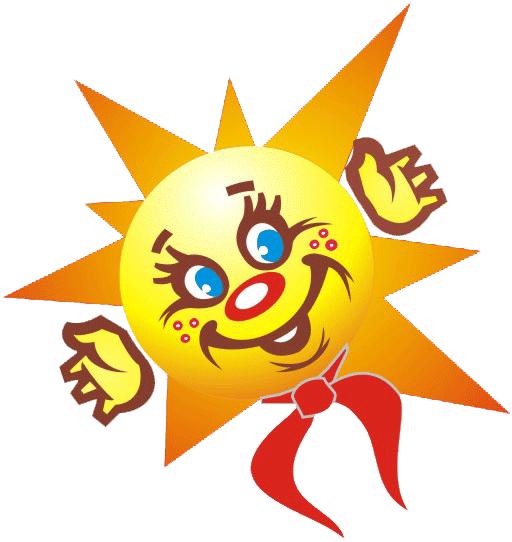 Цель: приобщение учащихся к истории страныЗадачи: развивать интерес к изучению истории пионерского движения;воспитывать стремление продолжать лучшие традиции пионерской организации;воспитывать сплочённость в коллективе, готовность творить добро.Участники:учащиеся 10-11 лет, гости, ведущий – педагог, дети – пионеры. Ведущий:Внимание, ребята! Внимание друзья!На праздник пионерский вас приглашаю я!Здравствуйте ребята, здравствуйте уважаемые гости. Сегодня мы отправимся с вами в «Путешествие к островам Пионерии», познакомимся с большим праздником, который много лет отмечался советскими ребятами как самым важным днем  детского движения.Сначала, с поступлением в школу, ребят принимали в октябрята. После чего школьник гордо носил на груди звездочку с курчавым мальчиком – значок с изображением маленького Владимира Ильича Ленина. Правила октябрят Мы активные ребята, Потому что октябрята. Октябренок, не забудь —  В пионеры держишь путь! Мы отважные ребята, Потому что октябрята. Как страны родной герои, Жизнь свою хотим построить. Мы прилежные ребята, Потому что октябрята. Только тех, кто любит труд, Октябрятами зовут. Мы правдивые ребята, Потому что октябрята. Никогда, нигде, ни в чем Мы друзей не подведем. Мы веселые ребята, Потому что октябрята. Наши песни, танцы, смех Делим поровну на всех.По достижении 9 лет, после утверждения на сборе отряда, следовала следующая ступень – посвящение в пионеры. Кто же такие пионеры. Познакомимся с ними, посмотрев небольшой фрагмент  (фильм СПО ФДО, 40 сек).Пионер - это значит - первый, первопроходец, первооткрыватель, идущий впереди. Первый во всем: в учебе, в спорте, в добрых делах. Первый - это тот, с кого нужно брать пример, он не боится трудностей, готов помочь всем, кто нуждается в помощи.Есть одна романтическая легенда, которая повествует о том, кто такие пионеры и откуда они появились. Послушайте её.Давным-давно в одной стране жили очень добрые люди. Они приносили всем радость и дарили добро. Они всегда первыми приходили туда, где случалось несчастье. И когда они поняли, что все вокруг стали счастливее, то сели на корабль и решили плыть в другие страны, помогать другим людям. А чтоб их повсюду узнавали, символом добра и счастья они выбрали алые паруса. Каждое утро на рассвете на горизонте появлялся парус надежды.Но однажды на море разразился большой шторм. Корабль, как щепку, носило по волнам. А на утро, когда шторм утих и появилось солнце, жители, как обычно, вышли на берег встречать Алые паруса. Но горизонт был чист. И только волны вынесли на берег сорванные с мачт косынки, и люди стали носить их на шее, как символ надежды, счастья, веры и добра. Люди в красных галстуках стали как бы частью этого корабля и повсюду, где они появлялись, помогали окружающим, приносили добро и справедливость.Мы будем путешествовать на корабле, плыть по морю под алыми парусами. Итак, к отплытию все готовы? Тогда поплыли (под песню «Алые паруса» показываем движение «волна» рукой, дети повторяют). 1 - 3 слайды  - Мы приближаемся к заливу «Исторический». 19 мая – День рождения пионерской организации. Она появилась в СССР в 1922 году.  - Что такое пионерская организация, каковы были ее законы, символы, ритуалы расскажет вам пионерский отряд. Встречайте (выходят пионеры под музыку)РЕЧЕВКА Раз. два, три. четыре. Три, четыре, раз, два. Кто шагает дружно в ряд? Пионерский наш отряд. Почему шагаем дружно? Потому что вспомнить нужно. Чтобы детям рассказать. Как любили мы шагать.Как мы галстуки носили, Как мечтали, как дружили, У костра как мы сиделиИ какие песни пели. Как в "Зарницу" мы играли, Как росли мы, подрастали.Раз, два, три, четыре, Три, четыре, раз, два. Кто шагает дружно в ряд? Пионерский наш отряд. Почему шагаем дружно? Потому что вспомнить нужно.Отряд стой, раз, два.    - Ребята, а знаете ли вы какие были атрибуты в пионерской организации?Важнейшими пионерскими атрибутами были дружинное знамя, отрядные флажки, горн и барабан, которые сопровождали все торжественные пионерские ритуалы.Слайд 4-10    - В пионеры принимали не всех, а только самых достойных, тех, кто хорошо учился, был честен и трудолюбив. Стать пионером считалось большой честью. Вступающие давали клятву перед лицом своих товарищей. Им торжественно повязывали пионерские галстуки.ПИОНЕР 1. Галстук. Галстуки были только красного цвета, потому что это был цвет знамени нашей Родины. А галстук считался частицей этого красного знамени. Он имел треугольную форму. Три конца и узел. Это символ связи трех поколений. Миллионы детей носили такие алые галстуки. Повяжешь красный галстук, береги его, дорожи им.2. Кроме галстука отличительным знаком был пионерский значок. На нем изображены пятиконечная звезда -- это была тогда эмблема нашей страны -- с изображением Ленина, чье имя носила пионерская организация. Над звездой три языка пламени, как три конца галстука, символизировали связь трех поколений. И ленточка с девизом -- "Всегда готов!"3. Горн - один из главных атрибутов. Это голос пионерии. Без горна не обходился ни одни слет, ни одно мероприятие. Горнист подавал определенные сигналы, которые должны были знать и понимать все пионеры. В лагере все просыпались по сигнал: "Вставай, дружок, вставай!" На обед был сигнал: "Бери ложку, бери хлеб, собирайся на обед" А вот сигнал, что пора готовиться ко сну: "Спать, спать, по палаткам, спать, спать!" Горн призывал на общий сбор, подавал сигнал тревоги, приветствовал вынос знамени.4.Барабан - это тоже один из главных атрибутов. Пионерские отряда всегда шагали под звонкую дробь барабана. Рядом с горнистом всегда был барабанщик. Дробь барабана была различной, и каждый пионер должен был понимать, что обозначает каждый сигнал.5.Песня. Пионеры имели свою торжественную песню, которая обязательноисполнялась на всех мероприятиях. И знать эту песню должен был каждый"Марш юных тюнеров" (А. Жаров. С. Дешкин)Взвейтесь кострами,Синие ночи.Мы пионеры --Дети рабочих.Близится эраСветлых годов.Клич пионеров - Всегда будь готов!6.Пионерский салют. Знаком приветствия у пионеров был "салют". Этот жест - поднятая правая рука, символизировал, что общественные интересы пионер ставит превыше личных, а прижатые друг к другу пальцы ладони обозначали сплоченность всех детей 5 частей света.- Поплывем дальше.Слайд 11-12И вот перед нами «Гавань дружбы».Игра "В этом зале все друзья". Дети выполняют действия на слова ведущего: В этом зале все друзья: я, ты, он, она.  Обними соседа справа, обними соседа слева,  Мы одна семья.  И т. д. со словами: Улыбнись соседу слева… Подмигни соседу справа…Слайд 13 - 18- Плывем дальше (звучит песня «Алые паруса»)И перед нами уже «Мыс верности»-С наступлением Великой Отечественной войны, пионеры стремились во всем помогать взрослым в борьбе с врагом как в тылу, так и на фронте, в партизанских отрядах и в подполье. Пионеры становились разведчиками, партизанами, юнгами на военных кораблях, помогали укрывать раненых. За боевые заслуги десятки тысяч пионеров награждены орденами и медалями, четверо посмертно удостоены звания Героя Советского Союза — Лёня Голиков, Зина Портнова, Марат Казей и Валя Котик. Впоследствии погибшие пионеры были внесены в официальный список пионеров-героев.     - До войны это были самые обыкновенные мальчишки и девчонки. Учились, помогали старшим, играли, бегали-прыгали, разбивали носы и коленки. Их имена знали только родные, одноклассники да друзья. Пришел час — они показали, каким огромным может стать маленькое детское сердце, когда разгорается в нем священная любовь к Родине и ненависть к ее врагам. Мальчишки. Девчонки. На их хрупкие плечи легла тяжесть невзгод, бедствий, горя военных лет. И не согнулись они под этой тяжестью, стали сильнее духом, мужественнее, выносливее.Маленькие герои большой войны. Четырем пионерам – юным партизанам посмертно присвоено звание Героя Советского Союза.Запомните их имена!Тихо звучит фонограмма песни Д. Шостаковича на стихи Е. Долматовского «Родина слышит». Ребята рассказывают о подвиге пионеров-героев. Портрет каждого из героев они выносят на авансцену.—    Зина Портнова была дочерью рабочего Кировского завода в Ленинграде. Война застала ее в Белоруссии. Зина стала членом подпольной комсомольской организации в Оболи Витебской области. По заданию своей организации «Юные мстители» она поступила на работу в офицерскую столовую, ценные сведения передавала партизанам через сестренку. Затем Зину переправили в партизанский отряд. Но фашисты схватили юную разведчицу. Во время допроса в витебском гестапо она сумела застрелить начальника гестапо и дежурного офицера, бежала, но враги снова схватили Зину, выкололи ей глаза; она выдержала все пытки и ничего не сказала врагам.—    Пионер Леня Голиков жил в деревне Лукино Новгородской области. В 1941 году он стал партизаном, вел разведку, взрывал с товарищами мосты. На его боевом счету было 78 фашистов,. 13 августа 1942 года Леня был в засаде. Увидел легковую машину, он точно бросил гранату. Оставшийся после взрыва в живых фашистский генерал пытался  бежать, но Леня догнал его. Ценные военные документы были переданы нашему командованию. 24 января 1943 года в бою у села Станки Псковской области он погиб.—    Марат Казей родился в белорусской деревне Станьково близ границы. Его мать фашисты повесили за связь с партизанами. Марат стал разведчиком штаба партизанской бригады. Однажды бригада была окружена эсэсовцами, но Марат сумел пробраться к партизанам соседней бригады, и вражеское окружение было прорвано совместным ударом. 11мая 1944 года Марат принял последний бой, попав в засаду врага. Он стрелял до последнего патрона, а потом подорвал себя и врагов гранатой.—    Валя Котик, пионер из города Шепетовки Хмельницкой области УССР, в 11 лет стал подпольщиком, добывал оружие, распространял листовки, гранатой уничтожил группу офицеров городской жандармерии. Однажды он неожиданно наткнулся на группу эсэсовцев, тайком пробравшихся к партизанской базе. Валя бросил гранату, и сам был тяжело ранен этим взрывом. Партизаны отбили нападение врага. Второй раз он был ранен, спасая в бою жизнь командира. В феврале 1944 года при освобождении города Изяславля вражеская пуля смертельно ранила юного партизана.Сегодня мы учимся у них беззаветной любви к Родине, смелости и достоинству, мужеству и стойкости. Над нами мирное небо. Во имя этого отдали свою жизнь миллионы сынов и дочерей Родины. И среди них те, кому было столько лет, сколько сегодня вам.И пусть каждый задаст себе вопрос: «А я смог бы поступить так?» - Вот мы подплываем к пионерским островам поселка Бор.Слайд 20 – 26Классы-отряды боролись за присвоение отряду имени героя. Лучшим отрядам вручалась лента  правофланговых отрядов.
Ежедневно проводились политинформации, на которых рассказывали о событиях в стране и за рубежом. Сценарии выступлений, концертов, спектаклей придумывали сами. Сочиняли стихи. Ездили на слеты, выступали с концертами в деревнях, поселках на фермах в колхозах и совхозах. Постоянно шла подготовка к чему-то серьезному и важному.Наша пионерская дружина  в 80е годы имени С.М.Кирова – четырежды правофланговая. Последний пионерский отряд в нашей школе носил имя воина-афганца – Трушникова Виталия. Слайд 27- о том, как жила наша пионерская дружина расскажут наши гости:  (приглашены зав. поселковой библиотекой Бисерова Р.А. и бывшая старшая вожатая Сидорова Яна Вячеславовна) Пионерская дружина рекомендовала старших пионеров, достигших 14- летнего возраста, в комсомол, если они доказали своими делами и поступками готовность стать членами Всесоюзного Ленинского Коммунистического Союза Молодежи.     -И, наконец, как «завершающий этап социального становления личности школьника» – вручение комсомольского значка.     -Детское объединение нашей школы «Содружество» включает в себя 3 звена: «Гномики», «Юность России» и клуб старшеклассников «Познай и сотвори себя». Сейчас наше районное объединение «Родник» входит в большую областную организацию «Юность Вятского края». Слайд 34Всесоюзная пионерская организация была распущена в начале 1990-х годов. Однако почти сразу же после роспуска в стране начались попытки возрождения пионерии. В настоящее время пионерские организации существуют во многих регионах России, и их численность составляет от нескольких десятков до десятков тысяч человек.Многие россияне отмечают, что именно пионерия научила их гордиться своей страной, отвечать за свои поступки и быть отзывчивыми по отношению к тем, кто нуждается в помощи.Давайте соберем Копилку добрых дел.Для вас задание: подумайте, какие добрые и полезные дела вы могли бы сделать для нашей школы, ветеранов, для нашего района.Составление списков добрых дел.Звучит «Взвейтесь кострами»